04-222 ПАЗ-672М 4х2 войсковой санитарный автобус, эваковместимость от 18 до 25 раненых или поражённых, дверей 2+1, полный вес 7.8 тн, ЗМЗ-672/ЗМЗ-672-11 115/120 лс, 80 км/час, всех ПАЗ-672М 93083 экз., ПАЗ г. Павлово на Оке, 1982-89 г.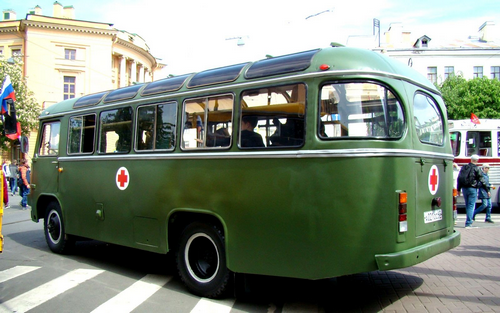 Предприятие-изготовитель: Павловский автобусный завод им. А. А. Жданова.  https://www.youtube.com/watch?v=55aAZvyD690 Довольно редкий случай в коллекционировании моделей. Прототипа, по всей видимости, не существовало, а модель есть. И это хорошо и правильно, вот почему... Одним из обязательных условий конструкции советских автобусов, производившихся в 1960-1980-х годах, являлась возможность их быстрого переоборудования в санитарные, которые были бы востребована в случае участия СССР в крупномасштабных военных действиях. Таким образом, на автотранспортных предприятиях страны для каждого линейного автобуса хранился комплект транспортно-санитарного оборудования (ТСО). Оно состояло из раздвижных металлических дуг и брезентовых лямок со специальным креплением для унифицированных санитарных носилок, устанавливаемых в салоне автобуса вместо стандартных сидений и поручней. Также в комплект могли входить светомаскировочные шторы, бачки для питьевой воды, подкладные судна и мочеприемники. Специально на случай установки ТСО кузова всех автобусов обладали вмонтированными на заводах закладными деталями, к которым крепились несущие металлические секции комплекта.По расчетам бригада из трех человек должна была полностью переоборудовать один пассажирский автобус в санитарный в срок до трех часов. Наиболее распространенными типами пассажирских автобусов, которые можно было легко приспособить для медицинской эвакуации, являлись автобусы Павловского автозавода ПАЗ-672 и автобусы Львовского автозавода ЛАЗ-695. Погрузка и выгрузка носилочных раненых и больных в автобусы ПАЗ-672 производится четырьмя санитарами через задний погрузочный люк (для облегчения подачи носилок внутрь автобуса имеются направляющие металлические полозы), а в автобусы ЛАЗ-695 — производится через специальный люк в передней части автобуса. После произведенных изменений ПАЗ-672М, в зависимости от типа ТСО, мог перевозить от 18 до 25 раненых или пострадавших. К счастью, по назначению им поработать так и не довелось. На первом международном транспортном фестивале  SpbTransportFest 2019 показали автобус ПАЗ-672М с одной служебной дверью в санитарном исполнении, с салоном, приспособленным под перевозку раненых. При этом сообщалось: «Такие машины значились во многих автобусных парках в качестве «мобильного резерва» гражданской обороны. В салоне на ременном подвесе в два яруса размещены несколько носилок.» (Константин Закурдаев, 22.06.2019, st-kt.ru).  Этот ПАЗ-672М принадлежал Автобусному парку №2 "Пассажиравтотранса", где большую часть жизни служил автобусом "мобильного резерва" гражданской обороны. Он оборудован комплектом носилок для эвакуации граждан в случае чрезвычайных ситуаций или военных действий. Восстановлен в 2018-19 г.Из статьи Санитарный aleksey_delfinn «ПАЗ-672М. «Лишь бы не было войны».» на aleksey-delfinn.livejournal.com. Альтернативная история от «Советского автобуса» Эта модель воспроизводит то, чего никогда не было. А не было, к счастью, таких санитарных автобусов потому, что не было войны. Не «исполнения интернационального долга», не «контртеррористических операций», не «восстановления конституционного порядка», не «принуждения к миру» и т. д., а полномасштабных боевых действий. И слава Богу. А вот случись в конце прошлого века что серьёзное, гражданские ПАЗики, переоборудованные с помощью УСО или ТСО в санитарные, в вполне могли быть.Большая Медицинская Энциклопедия (БМЭ), под редакцией Петровского Б.В., 3-е издание. «УСО (универсальное санитарное оборудование) и ТСО (транспортно-санитарные комплекты оборудования) – типовые комплекты для установки на обычные пассажирские автобусы. Комплект УСО состоит из двух секций (каждая позволяет разместить 9 чел. на носилках в три яруса). Секции собираются из раздвижных металлических дуг и брезентовых лямок со специальным креплением для унифицированных сан. носилок и устанавливаются внутри автобусов. В комплект УСО входят светомаскировочные шторы, бачки для питьевой воды, подкладные судна и мочеприемники. Автобусы имеют вмонтированные (на заводах) закладные детали, к которым после демонтажа сидений, поручней и других элементов внутреннего оборудования автобусов крепятся одна — три секции УСО или только часть их.  Осваивается выпуск нового упрощенного типового санитарного оборудования (ТСО), комплект которого состоит из трех одинаковых секций. Бригада из трех человек может переоборудовать автобус с установкой одной секции за полтора–два часа.» В той же статье «Автомобильный санитарный транспорт» Большой Медицинской Энциклопедии упоминается и плавающий колесный транспортер ЗАЗ-967 (ЛуАЗ-967М). Если задача транспортёра – вывести раненого с переднего края обороны, то задача санитарных автобусов заключается в эвакуации раненых и поражённых в глубокий тыл по дорогам общего пользования. Вот для такой задачи и сгодятся мобилизованные обычные пассажирские машины. А между этими двумя крайними классами эвакуационных машин – санитарные автомобили полкового звена военно-медицинской службы, роль которых исполняли и исполняют УАЗы, прозванные в народе «таблетками». Корпоративное издание ГУП Мосгортранс «За отличный рейс», автор Геннадий Нарыков. Специальный санитарный автобус ЛиАЗ-677М резерва Гражданской обороны (1985 года выпуска). Обязанностью транспортников Москвы всегда было находится в полной готовности к чрезвычайным ситуациям, когда может понадобиться экстренная эвакуация жителей. Для этого в автобусных парках столицы создавались резервы работников, обученных действовать в режиме ЧС, и специальный транспорт, приспособленный для перевозки раненых. В разные годы для этих целей оборудовали разные модели автобуса, а в 70-х, когда главным на столичных улицах стал ЛиАЗ-677, его оборудовали типовым санитарным оборудованием (ТСО). Такой медицинскийрезервный автобус имелся в каждом московском автобусном парке. Экспонат, который был представлен на выставке, поступил в 16-й автобусный парк столицы в канун XII Всемирного фестиваля молодежи и студентов 1985 года. Машина поначалу обслуживала участников и гостей Фестиваля, а после вышла на обычные городские маршруты. В декабре 1990 года автобус прошел капитальный ремонт на заводе АРЕМКУЗ и сразу былпереоборудован в санитарный. По прямому назначению автобус с тех пор. к счастью. не использовался, а был учебным экспонатом для отработки у сотрудников навыков действий в режиме ЧС. Зеленая защитная окраска автобуса ЛиАЗ-677М, оснащенного ТСО, характерна для санитарных автобусов, стоящих на вооружении госпиталей Министерства обороны. Специальные резервныеЛиАЗы-677 столичных автопарков были окрашены в стандартные цвета, отличаясь от своих собратьев только обозначенной со всех сторон кузова и на крыше международной эмблемой «Красный крест» и надписью «Санитарный». В 2017 году автобус был восстановлен на заводе СВАРЗ и поступил в коллекцию музея «Московский транспорт».